Приобретайте только оригинальную продукцию!На оригинальную упаковку тарированного цемента нанесены: 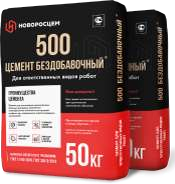 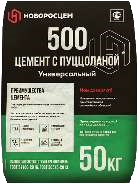 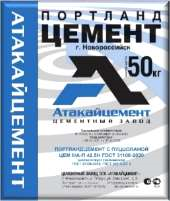 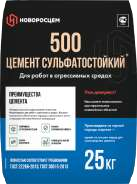 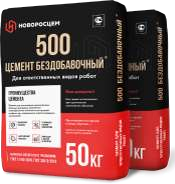 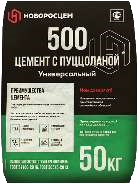 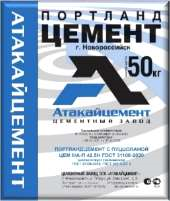 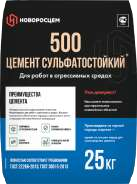 Логотип, 	зарегистрированный товарный знак завода-изготовителя. Наименование и марка цемента с указанием ГОСТов. Знак 	соответствия 	обязательной сертификации 	и 	код 	сертифицируемого органа. Контактная информация о заводеизготовителе. Информация 	о 	требованиях безопасности, областях применения  и правилах хранения продукта. Удобная схема с рекомендациями  по 	приготовлению 	строительных смесей. Штрих-код продукта. Признаки поддельного тарированного цемента: Отсутствие информации о заводе-изготовителе и его адресе. 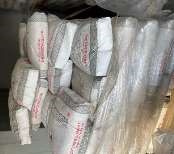 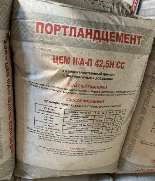 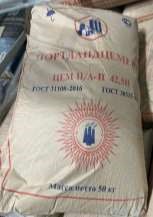 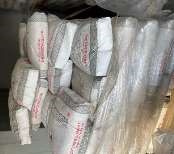 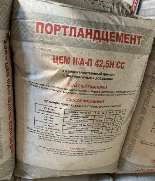 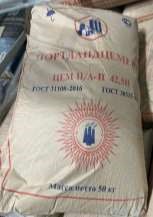 Отсутствие знака подтверждения соответствия продукции (обязательной сертификации), а также сведений о сертификате соответствия (его номер и срок действия). Неверное обозначение нормативного документа, по которому поставляют цемент. Должны быть ГОСТ 30515-2013 и ГОСТ 22266-2013 либо ГОСТ 30515-2013 и ГОСТ 31108-2020. 4. Недовес цемента в упаковке более чем  на 0,5 кг. Отсутствие информации о сроке хранения цемента. Нанесение сведений на упаковку не машинным способом. Упаковка 	продукции 	на 	паллетах  стретч-пленкой. В департаменте промышленной политики Краснодарского края работает «Горячая линия» по противодействию незаконному производству и реализации промышленной продукции на территории Краснодарского края, в том числе некачественной фальсифицированной и контрафактной продукции. Телефон «Горячей линии» 8 (861) 253-63-77 